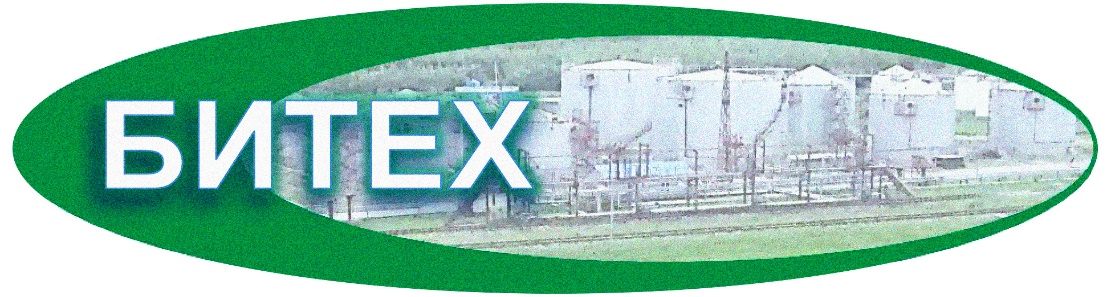 Общество с ограниченной ответственностью «БИТЕХ». 115533, г. Москва, ул. Нагатинская, д. 5, Э 5, ПОМ 503Уведомление о проведении общественных обсужденийВ соответствии с Федеральным законом от 23 ноября 1995 г. № 174-ФЗ «Об экологической экспертизе», Приказом Министерства природных ресурсов и экологии Российской Федерации от 1 декабря 2020 г. № 999 «Об утверждении требований к материалам оценки воздействия на окружающую среду» Общество с ограниченной ответственностью «Битех» информирует общественность о проведении общественных обсуждений в форме общественных слушаний по объекту государственной экологической экспертизы – Проект технической документации на новую технику, технологию по сбору и утилизации отходов III класса опасности, а именно отработанных масел, с применением существующего оборудования, которое позволяет нейтрализовать негативное воздействие на окружающую среду, включая предварительные материалы оценки воздействия на окружающую среду.Заказчик:Полное наименование заказчика: Общество с ограниченной ответственностью «Битех»Краткое наименование заказчика: ООО «Битех»ОГРН: 1057746426143ИНН: 7724538484Юридический адрес: 115533, г. Москва, ул. Нагатинская, дом 5, Э 5, ПОМ 503.Фактический адрес места нахождения производства: 215527, Смоленская обл., Сафоновский р-н, Барановское с/п, промзона, строение 1.Адрес электронной почты: ugrmos@mail.ruКонтактное лицо заказчика: Заместитель Генерального директора Голубев Юрий Анатольевич.Исполнитель работ по оценке воздействия на окружающую среду:Полное наименование исполнителя: Общество с ограниченной ответственностью «ГОСТЕСТ».Краткое наименование исполнителя: ООО «ГОСТЕСТ».ОГРН: 1087746852930ИНН: 7704695217Юридический адрес: 119034, г. Москва, Пл. Зубовская д.3, стр.1.Фактический адрес места нахождения исполнителя: РФ, 117630, г. Москва, Старокалужское шоссе, д. 65, оф. 603-5.Орган местного самоуправления:Наименование: Администрация муниципального образования «Сафоновский район» Смоленской области.Юридический и фактический адрес: 215500, Сафоново город, улица Ленина, дом 3.Телефон: (48142) 4-11-44Адрес электронной почты: safonovo@admin-smolensk.ruНаименование планируемой хозяйственной деятельности: Сбор и утилизация отходов III класса опасности, а именно отработанных масел, с применением существующего оборудования.Цель планируемой хозяйственной деятельности: Сбор и утилизация отходов III класса опасности, а именно отработанных масел, с применением существующего оборудования.Место реализации планируемой хозяйственной деятельности: ООО «Битех», 215527, Смоленская обл., Сафоновский р-н, Барановское с/п, промзона, строение 1.Планируемые сроки проведения оценки воздействия на окружающую среду: 01.11.2022 г. – 31.03.2023 г.Сведения об объекте общественных обсуждений:Объект государственной экологической экспертизы федерального уровня «Проект технической документации на новую технику, технологию по сбору и утилизации отходов III класса опасности, а именно отработанных масел, с применением существующего оборудования, которое позволяет нейтрализовать негативное воздействие на окружающую среду», включая предварительные материалы оценки воздействия на окружающую среду.Место доступности объекта общественных обсуждений: ООО «Битех», 215527, Смоленская обл., Сафоновский р-н, Барановское с/п, промзона, строение 1.Понедельник-пятница с 10:00 до 16:00; обеденный перерыв с 12:00 до 13:00; суббота-воскресенье: выходной день.Материалы объекта общественных обсуждений также размещены на сайте заказчика планируемой (намечаемой) деятельности ООО «Битех»: bitekh.ruСроки доступности объекта общественных обсуждений: 30.01.2023 – 14.03.2023.Форма проведения общественных обсуждений: общественные слушания.Срок проведения общественных обсуждений: 30.01.2023 – 14.03.2023.Дата проведения общественных слушаний: 21.02.2023.Время проведения общественных слушаний: 10:00.Место проведения общественных слушаний: в очном формате по адресу Смоленская обл., Сафоновский р-н, Барановское с/п, промзона, строение 1.Форма представления замечаний и предложений: сбор замечаний и предложений осуществляется с 30.01.2023 до 14.03.2023 и в течение 10 календарных дней после окончания срока общественных обсуждений на электронный адрес kladko.n@bitekh.ru, а также в журналах учета замечаний и предложений по адресу: ООО «Битех», 215527, Смоленская обл., Сафоновский р-н, Барановское с/п, промзона, строение 1.Понедельник-пятница с 10:00 до 16:00; обеденный перерыв с 12:00 до 13:00; суббота-воскресенье: выходной день.В журнале учета замечаний и предложений указывается: автор замечаний и предложений (для физических лиц – фамилия, имя, отчество (при наличии), адрес, контактный телефон, адрес электронной почты (при наличии); для юридических лиц – наименование, фамилия, имя, отчество (при наличии), должность представителя организации, адрес (место нахождения) организации, телефон (факс, при наличии) организации, адрес электронной почты (при наличии), содержание замечания и предложения.Контактные данные ответственных лиц со стороны заказчика:Голубев Юрий Анатольевич, заместитель Генерального директора ООО «Битех», телефон: +79605896371, адрес электронной почты: ugrmos@mail.ru.Кладко Наталья Сергеевна, инженер-эколог ООО «Битех», телефон: +79646180127, адрес электронной почты: kladko.n@bitekh.ru.